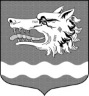 Администрация муниципального образования Раздольевское сельское поселение муниципального образования Приозерский муниципальный район Ленинградской областиПОСТАНОВЛЕНИЕ13 июля 2017 года                                                                                       № 111В соответствии с Федеральным законом Российской Федерации от 06 октября 2003 года  № 131-ФЗ «Об общих принципах организации местного самоуправления в Российской Федерации», Постановлением Правительства Ленинградской области от 14 ноября 2013 г. № 400 «Об утверждении государственной программы Ленинградской области "Обеспечение устойчивого функционирования и развития коммунальной и инженерной инфраструктуры и повышение энергоэффективности в Ленинградской области", Постановлением Правительства Ленинградской области от 29.12.2012 N 463 "О государственной программе Ленинградской области "Развитие сельского хозяйства Ленинградской области", администрация муниципального образования Раздольевское сельское поселение  ПОСТАНОВЛЯЕТ:1. Внести в постановление от 21.12.2016 года № 289 «Об утверждении  муниципальной программы «Обеспечение устойчивого функционирования и развития коммунальной инфраструктуры и повышение энергоэффективности в  муниципальном образовании Раздольевское сельское поселения на 2017 год» следующие изменения и дополнения.  1.1. Приложение к постановлению администрации МО Раздольевское сельское поселение от 21.12.2016 г. № 289 «Паспорт муниципальной программы «Обеспечение устойчивого функционирования и развития коммунальной инфраструктуры и повышение энергоэффективности в  муниципальном образовании Раздольевское сельское поселения на 2017 год»Раздел:читать в следующей редакции:раздел: читать в следующей редакции:Раздел:читать в следующей редакции:Раздел:читать в следующей редакции:1.2. Пункт 5 «Ожидаемые результаты реализации ПрограммыРеализация программы позволит: Разработка проектно-сметной документации на строительство водоочистных сооружений в д.Раздолье;Предупреждение аварийных ситуаций, связанных с нарушением подачи энергетических ресурсов; Обеспечение бесперебойной работы объектов коммунального хозяйства.»Читать в следующей редакции: «5. Ожидаемые результаты реализации ПрограммыРеализация программы позволит: Обеспечить бесперебойную подачу газа;Разработка проектно-сметной документации на строительство водоочистных сооружений в д.Раздолье;Обеспечение бесперебойной работы объектов коммунального хозяйства.»1.3. Пункт № 7 «Расходы на реализацию муниципальной программы «Обеспечение устойчивого функционирования и развития коммунальной и инженерной инфраструктуры и повышение энергоэффективности в муниципальном образовании Раздольевское сельское поселение в 2017 году»» изложить в новой редакции согласно приложению 1;1.4. Пункт № 8  «План реализации муниципальной программы «Обеспечение устойчивого функционирования и развития коммунальной и инженерной инфраструктуры и повышение энергоэффективности в муниципальном образовании Раздольевское сельское поселение в 2017 году»» читать в новой редакции согласно приложению 2;1.5. «Паспорт муниципальной подпрограммы муниципального образования Раздольевское сельское поселение муниципального образования Приозерский муниципальный район Ленинградской области «Энергосбережение и повышение энергетической эффективности муниципального образования Раздольевское сельское поселение» заменить на «Паспорт муниципальной подпрограммы муниципального образования Раздольевское сельское поселение муниципального образования Приозерский муниципальный район Ленинградской области «Газификация МО Раздольевское сельское поселение», читать в новой редакции согласно приложению № 3;1.6. Раздел: «Краткое описание подпрограммы «Энергосбережение и повышение энергетической эффективности муниципального образования Раздольевское сельское поселение»Мероприятие 1. «Приобретение автономного источника электроснабжения (дизель-генератора) для резервного энергоснабжения котельной д.Раздолье».       Задачи подпрограммы:- Обеспечение безаварийной, бесперебойной работы систем коммунальной инфраструктуры в части электроснабжения. Результат реализации подпрограммы:- обеспечение бесперебойной работы котельной в д.Раздолье;- устранение причин возникновения аварийных ситуаций.» Читать в следующей редакции: «Краткое описание подпрограммы «Газификация МО Раздольевское сельское поселение»Мероприятие 1. «Строительный контроль на объекте: «Распределительный газопровод д. Раздолье Приозерского района Ленинградской области»».       Задачи подпрограммы:- Обеспечение безаварийной, бесперебойной работы систем коммунальной инфраструктуры в части газоснабжения.. Результат реализации подпрограммы:- обеспечение бесперебойной подачи газа в д.Раздолье;- устранение причин возникновения аварийных ситуаций»».1.7. Раздел: «Целевые показатели муниципальной подпрограммы «Энергосбережение и повышение энергетической эффективности муниципального образования Раздольевское сельское поселение»Читать в следующей редакции:«Целевые показатели муниципальной подпрограммы «Газификация МО Раздольевское сельское поселение»  2. Настоящее постановление подлежит официальному опубликованию и вступает в силу на следующий день после опубликования.3. Контроль за исполнением постановления возложить на заместителя главы администрации МО Раздольевское сельское поселение Шехмаметьеву А.Ш.Глава администрации			          			         	          А.Г.СоловьевС приложением можно ознакомиться на официальном сайте администрации МО Раздольевское сельское поселение МО Приозерский муниципальный район, http://раздольевское.рфО внесении изменений и дополнений в постановление администрации МО Раздольевское сельское поселение от 21.12.2016 года № 289 «Об утверждении  муниципальной программы «Обеспечение устойчивого функционирования и развития коммунальной инфраструктуры и повышение энергоэффективности в  муниципальном образовании Раздольевское сельское поселения на 2017 год»Подпрограммы муниципальной программы     1. Подпрограмма «Водоснабжение и водоотведение муниципального образования Раздольевское  сельское поселение»;2. Подпрограмма «Поддержка преобразований в жилищно-коммунальной сфере на территории муниципального образования в целях обеспечения бытового обслуживания населения, отвечающего стандартам качества бытового обслуживания муниципального образования Раздольевское сельское поселение»;3. Подпрограмма «Энергосбережение и повышение энергетической эффективности муниципального образования Раздольевское сельское поселение» Подпрограммы муниципальной программы     1. Подпрограмма «Газификация МО Раздольевское сельское поселение»;2. Подпрограмма «Водоснабжение и водоотведение муниципального образования Раздольевское  сельское поселение»»;3. Подпрограмма «Поддержка преобразований в жилищно-коммунальной сфере на территории муниципального образования в целях обеспечения бытового обслуживания населения, отвечающего стандартам качества бытового обслуживания муниципального образования Раздольевское сельское поселение» Целевые индикаторы и показатели  муниципальной программы       Индикаторы:Снижение износа объектов инфраструктуры до 50 %;Снижение риска возникновения аварийных ситуаций в части энергоснабжения до 65%;Увеличение доли населения, обеспеченного питьевой водой, отвечающей требованиям безопасности до 50%.Показатели:Подготовка проектно-сметной документации на водоочистные сооружения – ед;Приобретение резервного источника энергоснабжения – ед;Содержание бани – ед.Целевые индикаторы и показатели  муниципальной программы       Индикаторы:Обеспечение безаварийной подачи газа до 50%;Снижение износа объектов инфраструктуры до 50 %;Увеличение доли населения, обеспеченного питьевой водой, отвечающей требованиям безопасности до 50%.Показатели:Заключение строительного контроля по газопроводу– ед.Подготовка проектно-сметной документации на водоочистные сооружения – ед;Бесперебойная работа артезианских скважин – ед;Содержание бани – ед.Объемы бюджетных ассигнований муниципальной программы       Общий объем бюджетных ассигнований муниципальной программы составляет 1570,0 тыс.руб., в том числе:- местный бюджет – 1570,0  тыс.руб. Объемы бюджетных ассигнований муниципальной программы       Общий объем бюджетных ассигнований муниципальной программы составляет 4952,4 тыс.руб., в том числе:- местный бюджет – 1352,4  тыс.руб.;- областной бюджет – 3600,0 Ожидаемые результаты реализации муниципальной программы       Реализация программы позволит: Разработка проектно-сметной документации на строительство водоочистных сооружений в д.Раздолье;Предупреждение аварийных ситуаций, связанных с нарушением подачи энергетических ресурсов;Обеспечение бесперебойной работы объектов коммунального хозяйства.Ожидаемые результаты реализации муниципальной программы       Реализация программы позволит:Обеспечить бесперебойную подачу газа;Разработка проектно-сметной документации на строительство водоочистных сооружений в д.Раздолье;Обеспечение бесперебойной работы объектов коммунального хозяйства;№Наименование целевого показателя муниципальной подпрограммыЕд.изм.Значение целевых показателейБазовое значение целевого показателя (на начало реализации муниципальной подпрограммы)№Наименование целевого показателя муниципальной подпрограммыЕд.изм.По итогам реализации 2017 годБазовое значение целевого показателя (на начало реализации муниципальной подпрограммы)1.Автономный источника электроснабжения (дизель-генератор)Ед.11№Наименование целевого показателя муниципальной подпрограммыЕд.изм.Значение целевых показателейБазовое значение целевого показателя (на начало реализации муниципальной подпрограммы)№Наименование целевого показателя муниципальной подпрограммыЕд.изм.По итогам реализации 2017 годБазовое значение целевого показателя (на начало реализации муниципальной подпрограммы)1.Заключение строительного контроля по газопроводуЕд.11